Accéder à l’information et à sa compréhension                                                                                          pour une société inclusive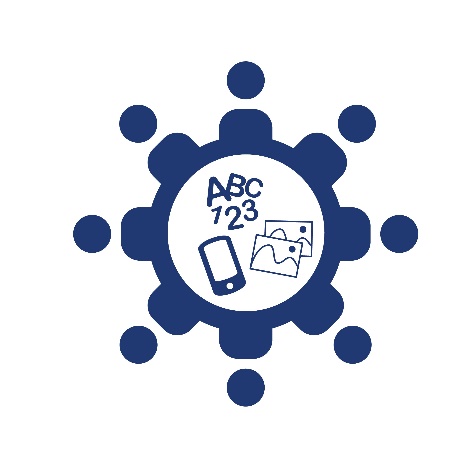 Listes de vérification pour la conception                                                                        et l’utilisation des images Ce matériel présente deux listes de vérification. 1. Liste de vérification pour la conception et l’utilisation des images pour tous. 2. Liste de vérification pour la conception et l’utilisation des images pour les personnes en situation de handicap.Ces listes sont largement inspirées des listes de vérification pour la conception et l’utilisation des images présentes dans le guide Communiquer pour tous (Ruel et al., 2018, p. 54). Pour plus de détails concernant les différentes recommandations, référez-vous à ce guide. Les chiffres inscrits dans la colonne « p. » vous indiquent la page du guide où ces recommandations sont expliquées.1. Liste de vérification pour la conception et l’utilisation des images pour tous 2. Liste de vérification pour la conception et l’utilisation des images pour les personnes en situation de handicapItems – critères de vérification Items – critères de vérification p.N/ALe choix, la signification et le contenu des imagesLe choix, la signification et le contenu des imagesLe choix, la signification et le contenu des imagesLe choix, la signification et le contenu des imagesLe choix, la signification et le contenu des imagesLe choix, la signification et le contenu des imagesLe choix, la signification et le contenu des imagesChoisir une image dont le lien avec le message est unique et clair47 48Choisir une image qui montre un objet ou un lieu d’un point de vue habituel au lecteur; utiliser les vues en plongée ou en contre-plongée avec réserve48Utiliser avec réserve les images qui montrent seulement une partie d’un tout. Si vous le faites, présentez la partie dans son contexte50Préférer une image qui appuie l’intention du texte (de la phrase)47Éviter les images stylisées ou visant seulement un but esthétique49Préférer une image qui illustre ce que la personne doit faire48Utiliser des images connues, significatives, pertinentes et culturellement appropriées aux publics concernés47 48Diversifier les images pertinentes qui représentent les différents publics concernés par le texte48Utiliser des images avec une forme et des traits simples et précisPrésenter l’image dans son contexte, la première fois49Tester les images auprès du ou des publics cibles et dans le contexte d’utilisation (appropriées aux circonstances)49Agrandir les objets pour qu’ils soient visibles, lisibles, compréhensibles et à la taille réelle quand le propos s’y prête 50Mettre en retrait, ou utiliser l’encadré ou l’exergue, pour un détail important50Présenter une partie du corps ou d’un objet quand le propos et le contexte du message s’y prêtent50Utiliser la même image pour représenter le même concept ou le même objet ou la même idée50Privilégier le même style d’images pour l’ensemble du contenu50Utiliser des images séquentielles ou une séquence logique d’images pour expliquer un concept, selon les besoins50Utiliser un maximum de quatre à cinq images par page50Si plusieurs images cohabitent, bien les différencier les unes des autres, par exemple en y associant des numéros avec leur texte explicatif respectif50Vérifier que les couleurs utilisées symbolisent toujours la même idée ou la même chose ou la même catégorisation et en informer le sens aux lecteurs24Utiliser des symboles et des pictogrammes familiers et couramment utilisés ; au besoin et selon les circonstances, expliquer le symbole ou le pictogramme48Le texte associé aux imagesLe texte associé aux imagesLe texte associé aux imagesLe texte associé aux imagesLe texte associé aux imagesLe texte associé aux imagesLe texte associé aux imagesAccompagner les images d’un texte explicatif ou d’une légende, courts et précis, avec un corps de police suffisamment grand et lisible51Accompagner la photo du nom de la personne photographiée si la personne est connue, avec le nom du photographe si possibleAccompagner la photo de la personne inconnue de la source si le contexte le requiertL’emplacement des imagesL’emplacement des imagesL’emplacement des imagesL’emplacement des imagesL’emplacement des imagesL’emplacement des imagesL’emplacement des imagesSituer l’image près du texte auquel elle est associée52S’il y a une séquence logique, placer les images dans le sens de la lecture, de gauche à droite et de haut en bas, et au besoin, les numéroter52Placer une image significative, compréhensible et représentative sur la 1e page ou sur la couverture du document52Éviter d’utiliser des images de fond2469Qualité des imagesQualité des imagesQualité des imagesQualité des imagesQualité des imagesQualité des imagesQualité des imagesUtiliser des images nettes, précises, sans flou, ayant une bonne résolution, définition et une bonne dimension.52Préférer des images en couleur en utilisant les couleurs réelles53Assurer un contraste d’au moins 70 %53Respecter les droits d’auteur en indiquant sous l’image le nom de l’auteur ou de la source53Choix des imagesChoix des imagesChoix des imagesChoix des imagesChoix des imagesChoix des imagesChoix des imagesConsidérer les différentes suggestions sur le choix des images en fonction de la nature de l’information (factuelle, émotionnelle, spécialisée), des circonstances et des publics54 55Lorsque le matériel est en format adapté ou « média substitut »Lorsque le matériel est en format adapté ou « média substitut »Lorsque le matériel est en format adapté ou « média substitut »Lorsque le matériel est en format adapté ou « média substitut »Lorsque le matériel est en format adapté ou « média substitut »Lorsque le matériel est en format adapté ou « média substitut »Lorsque le matériel est en format adapté ou « média substitut »Idéalement, reprendre les mêmes images dans le document adapté pour tous. Cependant, si l’image ne sert à rien, il faudrait la remplacer par une autre plus significative, avec l’accord de l’auteur ou du groupe sourceItems – critères de vérification Items – critères de vérification p.N/A  Personnes présentant une déficience visuelle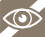   Personnes présentant une déficience visuelle  Personnes présentant une déficience visuelle  Personnes présentant une déficience visuelle  Personnes présentant une déficience visuelle  Personnes présentant une déficience visuelle  Personnes présentant une déficience visuelle1. Utiliser des images simplifiées, contrastées, agrandies et au trait épaissi 512. Concevoir, lorsque c’est possible, des images en relief51